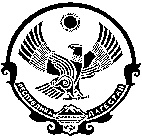 РЕСПУБЛИКА ДАГЕСТАНМУНИЦИПАЛЬНЫЙ РАЙОН «СУЛЕЙМАН-СТАЛЬСКИЙ РАЙОН»СОБРАНИЕ ДЕПУТАТОВ СЕЛЬСКОГО ПОСЕЛЕНИЯ«СЕЛЬСОВЕТ КАСУМКЕНТСКИЙ»индекс: 368760, РД. Сулейман Стальский район, село Касумкент, ул.М.Стальского,4,selsovetkas@mail.ru30 декабря 2021г.                                                                                            № 48РЕШЕНИЕ Собрания депутатов сельского поселения  «сельсовет «Касумкентский»пятого созываО плане социально - экономическогоразвития сельского поселения «сельсовет Касумкентский» на 2022 год и на плановый период 2023 и 2024 годов.  В соответствии с Федеральным законом от 06.10.2003 года №131 – ФЗ «Об общих принципах организации местного самоуправления в Российской Федерации» Собрание депутатов Касумкентского сельского поселения           РЕШИЛО:Утвердить план социально-экономического развития сельского поселения «сельсовет Касумкентский» на 2022 год и на плановый период 2023 и 2024 годов.Настоящее постановление вступает в силу с момента обнародования.Обнародовать настоящее решение в установленном порядке. Председательсельского Собраниядепутатов:                                                                           Ягибекова И.Н.